Схема № 59границы прилегающих территорийЗабайкальский край Карымский районс. Новодоронинск, ФАП, ул. Центральная, 47А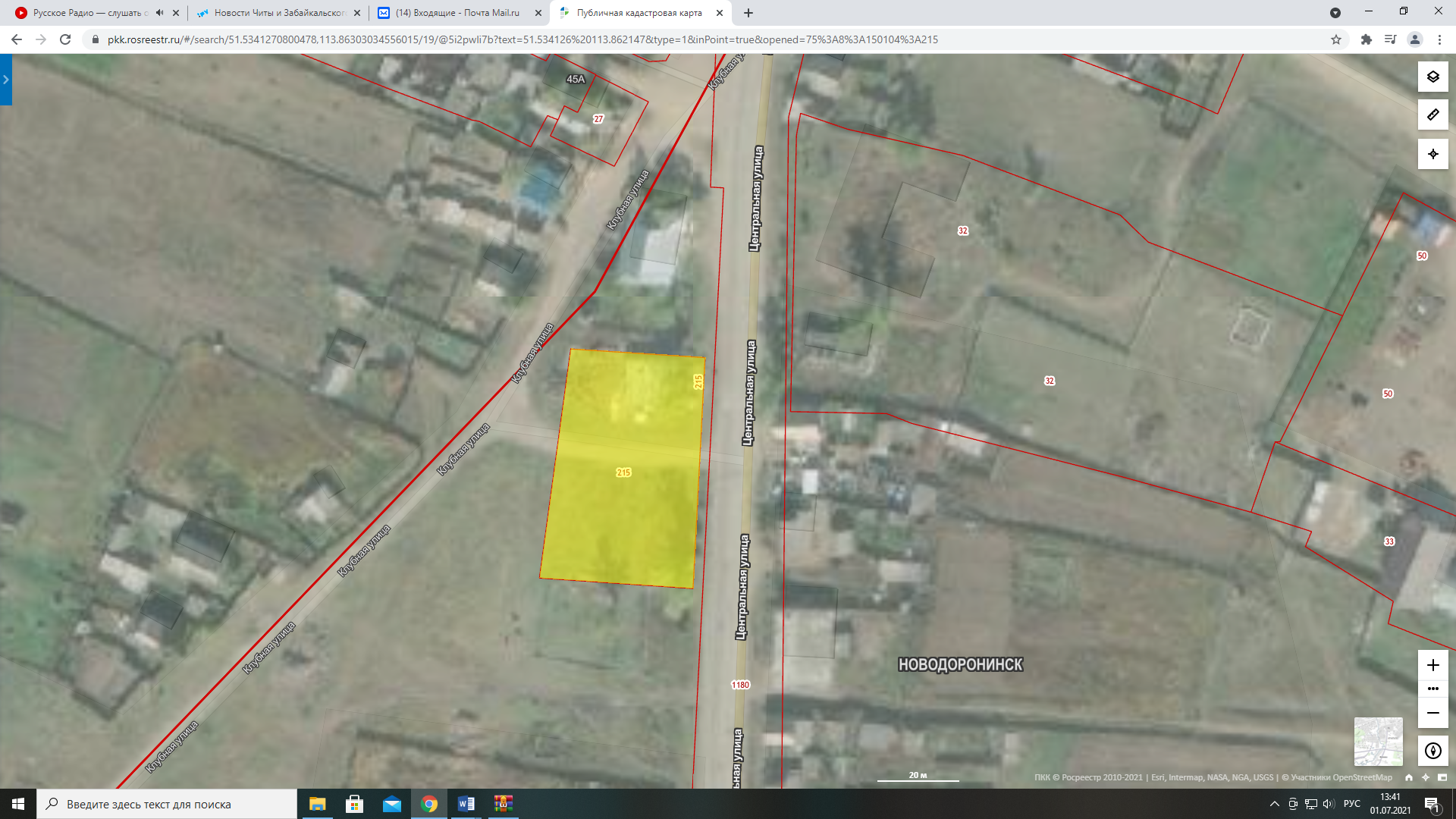 ФАП, ул. Центральная, 47А - 